  Образовательный тур в Грецию для студентов туристических специальностей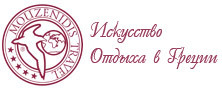 Лидер греческого туризма, туроператор МУЗЕНИДИС ТРЭВЕЛ, приглашает студентов туристических специальностей в июле 2013 г.  в увлекательное путешествие по Греции с возможностью успешного трудоустройства участников тура. Образовательный тур в Грецию: это классика туризма для тех, кто начинает карьеру, плюс отдых на побережье Эгейского моря.Эксклюзивный образовательный тур «Ваши лучшие каникулы» уже много лет дает возможность студентам туристических образовательных учреждений не только открыть для себя Грецию, но и воспользоваться опытом успешной туристической компании в сфере организации туров на греческую землю, предоставления самых разнообразных услуг и VIP-сервисов. Такие знания невозможно получить из книг: их постигаешь непосредственно в Греции, в той среде, которая связана с приемом туристов и их отдыхом.Вы узнаете много нового из истории Греции и её культуры, а также получите немало специализированной информации о стране и искусстве приёма туристов, которые можно получить только «из первых рук», находясь бок о бок со специалистами, успешно работающими в туризме не первый год. Студентам будет предложена экскурсия в главное здание Центрального офиса компании Музенидис и встреча с представителями руководства.Так же вниманию туристов будет предложена встреча с представителями Департамента Образования Компании (Никосом Якубовым), где он подробно расскажет о возможностях магистратуры в Греции .
И конечно же это молодежный отдых, поэтому будет обязательно и дискотеки и Beach Party, много солнца, моря и хорошего настроения!
По итогам встреч студенты получают дипломы от Компании о том, что ознакомлены с деятельностью крупнейшего туроператора по Греции.Стоимость тура от 38 000 рублей (зависимость от курса евро).В СТОИМОСТЬ ТУРА (НА 11 ДНЕЙ / 10 НОЧЕЙ) ВХОДИТ :авиаперелет Новосибирск – Салоники – Новосибирск ( прямой рейс)проживание в отеле 3 * + питание HBмедицинская страховкагрупповой трансфер аэропорт – отель – аэропортуслуги русскоговорящего гидавиза .Контакты: Овсянкина Евгения Валерьевна,Директор «МУЗЕНИДИС ТРЭВЕЛ – НОВОКУЗНЕЦК»Адрес:	пр. Бардина, 11Тел.:	+7 (3843) 92-19-19Крашкина Лариса ИвановнаДоцент кафедры «Управление и сервис» Филиала КузГТУ Тел.:: +7 (923) 478-58-68Web: http://www.mouzenidis-travel.ru ;  http://www.grekomania.ru – портал о Греции №1 